Writing Conference Guide Sheet1.  Ideas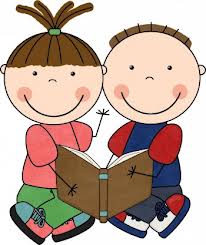 I want to hear your story first before we edit it. Read me your planning sheet.  Next, read me your book.Did you remember to write all of your details?Does your story make sense?  Does your story have a clear beginning, middle and end?Is there any missing information or any places that we can add details?2.  Word Choice and VoiceDid you use creative, unique WOW words?  Could we add more?Did you use describing words to make your sentences better?  Could we add more?Does your writing sound like you?  Did you start with a great lead?Do your sentences vary in length and start in different ways?3.  SpellingAre the class spelling words that appear in your story spelled correctly?Are there misspelled words that appear over and over again in your book that we can find?I am going to circle a few words on each page for you to look up in your word book.  (range of 2-5 depending on student’s abilities)4.  Punctuation and CapitalizationHave you placed your punctuation correctly?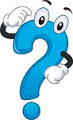 Does your punctuation help give meaning to your story?Does every sentence start with an uppercase letter?Does every name start with an uppercase letter?Are there misplaced punctuation marks or capital letters?